Committee: UN Woman                                                                    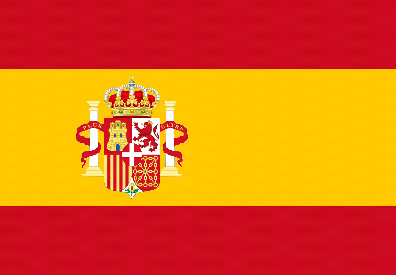 Topic: Domestic Violence               Country: SpainDelegate: Başak Pekesen                                                 Domestic ViolenceDomestic violence is any behavior the purpose of which is to gain power and control over a spouse, partner, girl/boyfriend or intimate family member. Domestic abuse can present in many ways, but, at it’s core, it is when one person controls or has power over another person. It can be physical, sexual, mental or emotional and many more. Every year, more than 10 million people are subjected to Domestic Violence. More than 1 in 3 women and more than 1 in 4 men will experience rape and physical violence.Spain, a country where women's rights have been at the political forefront in recent years, suffers from this issue just like any other countries around the world. In 2019 the average age of gender violence in Spain was approximately 35 to 39 years old. But nowadays it can be any women regardless of age. The domestic violence death toll has now risen to 1,098 since 2003. This list includes teenager who haf just given birth, who was killed and dismembered by her boyfriend and Maria Teresa Aladro who was shot dead by her ex husband with a hunting rifle shortly after their separation.The Equality Ministry has met with representatives from other ministries, regional governments and various organizations to analyze the efficiency of existing tools and find ways to improve them. They had a meeting to seek out “ways to reinforce the protocols and tools against gender violence,” according to a press release from the Equality Ministry. Currently, the police protocol follows a system called VioGen, which focuses on asking the women a series of pre-established questions that also include specific queries about the risk to their children.Thousands of women protested across Spain against gender violence and in supportof equal rights at International Woman's Day rallies by holding signs such as "Respect my existence or expect my resistance" in 2021. Bearing in mind that this is a significant problem in the whole world we have work together to overcome this issue.